Preguntas?  ___________@hotmail.com   or  ________@gmail.com 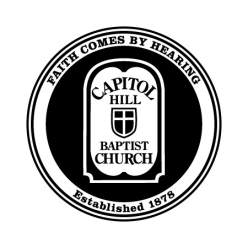 Seminario Básico  – La Teología de La Iglesia.Capitol Hill Baptist ChurchIntroducción Repaso:¿Qué es una Iglesia?Las Llaves: Membresía de la IglesiaLas Llaves: Disciplina en la IglesiaOrdenanzas: El Bautismo y la Santa CenaGobierno de la iglesiaLa Iglesia Reunida y La iglesia dispersada¿Qué es una Iglesia?Lo que una iglesia No es:No esNo esLa Iglesia Universal vs La Iglesia LocalDefining the Church:"Una iglesia local es un grupo de cristianos que se reúnen regularmente en el nombre de Cristo para afirmar y supervisarse unos a otros respecto a su pertenencia en Jesucristo y su reino por medio de la predicación del Evangelio y de las ordenanzas del mismo"La iglesia muestra la imagen de DiosLa CreaciónLa CaídaIsraelCristoLa IglesiaLa GloriaImágenes de la Iglesia en el Nuevo TestamentoUn cuerpo (1 Corintios 12: 12-27)Una familia (1 Timoteo 5: 1-2)Un rebaño de ovejas (1 Pedro 5: 2)Una casa (1 Pedro 2: 5)Un sacerdocio (1 Pedro 2: 9)Dos ImplicacionesLa iglesia local es el punto focal del gran plan de Dios para mostrar su gloria a las naciones.La iglesia local debe ser distinta del mundo.Discussion …